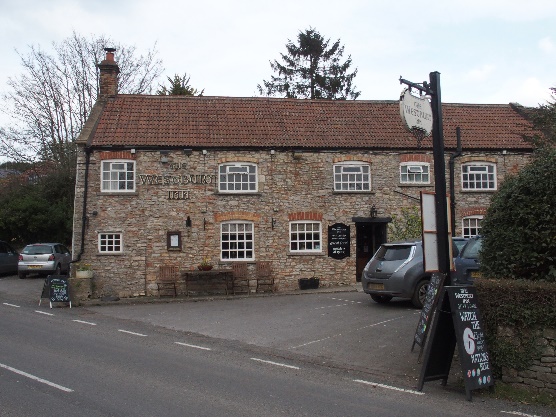 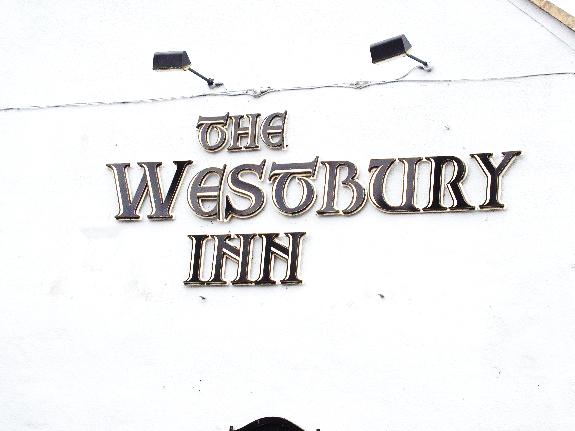 01749 870402TAKEAWAY MENU Mon.-Sat.12-2pm & 5.30-7.30pm**Menu 9th- 13th September **Order day before advised but try last minute orders.Self-collection via 10 minute time slots so only one person in pub at a time!Delivery can be arranged for £2.50 Westbury, Easton, Rodney and Draycott. Cheddar £3.50.    Over 70s, by arrangement, free.STARTERS           **************************                                                             Fresh salmon and parsley fishcakes with tartare sauce 			£5Chicken liver pate with red onion chutney and warm toast 		£4.50Soup of the day with crusty bread 							£4MAINS           **************************Beer battered cod, chips and peas  							£10Wholetail scampi, chips and peas  							£10Steak and ale shortcrust pastry pie with veg & pots 			£10Beef lasagne with salad and garlic bread 						£10Sweet ‘n’ sour pork Hong Kong style with rice and prawn crackers 	£10Breast of Chicken Kiev with chips and salad 					£12.50Chinese style chicken curry with rice and prawn crackers 		£108ozs beef burger with salad and chips 						£10                   ADD cheese £1.50 ADD bacon £1.50SOURDOUGH PIZZA   	9’’ £10 		or 	12’’  £12.50Mushroom, salami & shaved truffle or Chorizo, chilli & red onion or Classic Margherita or Tuna, anchovy, garlic & black olivePlease call for fresh fish availability and Weekly specials.                                 PTO for Puddings and Sunday menu.PUDDINGS    **************************        each   £5.00Chocolate brownie or Sticky toffee pudding orChef’s choice of Homemade cheesecake or Panna cotta with mixed berry compote and brandy snap crisp or Homemade bread and butter puddingPlease ask for Chef’s choice of flavour of above dessertsSunday roasts from 12.00 ‘til 2.30pm!  menu 5-6pmSUNDAY TRADITIONAL ROASTS    	£12.50Beef, lamb, or porkPoached salmon with lemon Hollandaise sauce £12.50BEER, CIDER, LAGER 4pts from £10.00DELIVERY CHARGES£2.50 to Westbury-sub-Mendip, Easton, Rodney Stoke& Draycott £3.50 to Cheddar        FREE DELIVERY to the over 70s      (also, for you, we can supply provisions and please don’t hesitate to call and speak to Andy or Ann-Marie to take your order)                     01749 870402                                      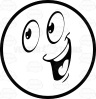 